PhD CV EXAMPLEPhD CV EXAMPLEPhD CV EXAMPLEPhD CV EXAMPLEPhD CV EXAMPLEPhD CV EXAMPLEPhD CV EXAMPLEPhD CV EXAMPLEPhD CV EXAMPLEPhD CV EXAMPLE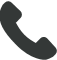 (212) 123-4567(212) 123-4567(212) 123-4567(212) 123-4567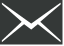 162 E. 33rd Street, New York City, NY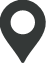 bill.hung@email.comEducationEducationEducationEducationEducationEducationEducationEducationEducationEducationAUG 2020 - AUG 2022AUG 2020 - AUG 2022AUG 2020 - AUG 2022Cornell SC Johnson School of BusinessMBA, Dean’s ListThesis: Supply Chain Management: Differences in Theory and PracticeCornell SC Johnson School of BusinessMBA, Dean’s ListThesis: Supply Chain Management: Differences in Theory and PracticeCornell SC Johnson School of BusinessMBA, Dean’s ListThesis: Supply Chain Management: Differences in Theory and PracticeCornell SC Johnson School of BusinessMBA, Dean’s ListThesis: Supply Chain Management: Differences in Theory and PracticeCornell SC Johnson School of BusinessMBA, Dean’s ListThesis: Supply Chain Management: Differences in Theory and PracticeCornell SC Johnson School of BusinessMBA, Dean’s ListThesis: Supply Chain Management: Differences in Theory and PracticeAUG 2016 - MAY 2020AUG 2016 - MAY 2020AUG 2016 - MAY 2020West Chester University of Pennsylvania BBA summa cum laudeThesis: How do Global Politics Interfere with International Business Synchronization?West Chester University of Pennsylvania BBA summa cum laudeThesis: How do Global Politics Interfere with International Business Synchronization?West Chester University of Pennsylvania BBA summa cum laudeThesis: How do Global Politics Interfere with International Business Synchronization?West Chester University of Pennsylvania BBA summa cum laudeThesis: How do Global Politics Interfere with International Business Synchronization?West Chester University of Pennsylvania BBA summa cum laudeThesis: How do Global Politics Interfere with International Business Synchronization?West Chester University of Pennsylvania BBA summa cum laudeThesis: How do Global Politics Interfere with International Business Synchronization?PublicationsPublicationsPublicationsPublicationsPublicationsPublicationsPublicationsPublicationsPublicationsPublicationsHung, W., Moreno, C.G., and Miller, G.H. “The Estonia Effect: How tech investment builds growth.” International Journal of Finance 20.5 (2022): 5-26Hung, W., Moreno, C.G., and Miller, G.H. “The Estonia Effect: How tech investment builds growth.” International Journal of Finance 20.5 (2022): 5-26Hung, W., Moreno, C.G., and Miller, G.H. “The Estonia Effect: How tech investment builds growth.” International Journal of Finance 20.5 (2022): 5-26Hung, W., Moreno, C.G., and Miller, G.H. “The Estonia Effect: How tech investment builds growth.” International Journal of Finance 20.5 (2022): 5-26Hung, W., Moreno, C.G., and Miller, G.H. “The Estonia Effect: How tech investment builds growth.” International Journal of Finance 20.5 (2022): 5-26Hung, W., Moreno, C.G., and Miller, G.H. “The Estonia Effect: How tech investment builds growth.” International Journal of Finance 20.5 (2022): 5-26Hung, W., Moreno, C.G., and Miller, G.H. “The Estonia Effect: How tech investment builds growth.” International Journal of Finance 20.5 (2022): 5-26Hung, W., Moreno, C.G., and Miller, G.H. “The Estonia Effect: How tech investment builds growth.” International Journal of Finance 20.5 (2022): 5-26Hung, W., Moreno, C.G., and Miller, G.H. “The Estonia Effect: How tech investment builds growth.” International Journal of Finance 20.5 (2022): 5-26Hung, W., Moreno, C.G., and Miller, G.H. “The Estonia Effect: How tech investment builds growth.” International Journal of Finance 20.5 (2022): 5-26Willborow, J., Hung, W., and Sherman, H. “Why firms fail when expanding: The effects of expansions on team performance.” Journal of International Business Studies 19.2 (2020): 12-37. Willborow, J., Hung, W., and Sherman, H. “Why firms fail when expanding: The effects of expansions on team performance.” Journal of International Business Studies 19.2 (2020): 12-37. Willborow, J., Hung, W., and Sherman, H. “Why firms fail when expanding: The effects of expansions on team performance.” Journal of International Business Studies 19.2 (2020): 12-37. Willborow, J., Hung, W., and Sherman, H. “Why firms fail when expanding: The effects of expansions on team performance.” Journal of International Business Studies 19.2 (2020): 12-37. Willborow, J., Hung, W., and Sherman, H. “Why firms fail when expanding: The effects of expansions on team performance.” Journal of International Business Studies 19.2 (2020): 12-37. Willborow, J., Hung, W., and Sherman, H. “Why firms fail when expanding: The effects of expansions on team performance.” Journal of International Business Studies 19.2 (2020): 12-37. Willborow, J., Hung, W., and Sherman, H. “Why firms fail when expanding: The effects of expansions on team performance.” Journal of International Business Studies 19.2 (2020): 12-37. Willborow, J., Hung, W., and Sherman, H. “Why firms fail when expanding: The effects of expansions on team performance.” Journal of International Business Studies 19.2 (2020): 12-37. Willborow, J., Hung, W., and Sherman, H. “Why firms fail when expanding: The effects of expansions on team performance.” Journal of International Business Studies 19.2 (2020): 12-37. Willborow, J., Hung, W., and Sherman, H. “Why firms fail when expanding: The effects of expansions on team performance.” Journal of International Business Studies 19.2 (2020): 12-37. Mill, T., Valley, B.V., Hung, W., and Sherman, H. “A novel recession prediction model using deep neural networks.” Review of Finance 19.5 (2019): 107-122Mill, T., Valley, B.V., Hung, W., and Sherman, H. “A novel recession prediction model using deep neural networks.” Review of Finance 19.5 (2019): 107-122Mill, T., Valley, B.V., Hung, W., and Sherman, H. “A novel recession prediction model using deep neural networks.” Review of Finance 19.5 (2019): 107-122Mill, T., Valley, B.V., Hung, W., and Sherman, H. “A novel recession prediction model using deep neural networks.” Review of Finance 19.5 (2019): 107-122Mill, T., Valley, B.V., Hung, W., and Sherman, H. “A novel recession prediction model using deep neural networks.” Review of Finance 19.5 (2019): 107-122Mill, T., Valley, B.V., Hung, W., and Sherman, H. “A novel recession prediction model using deep neural networks.” Review of Finance 19.5 (2019): 107-122Mill, T., Valley, B.V., Hung, W., and Sherman, H. “A novel recession prediction model using deep neural networks.” Review of Finance 19.5 (2019): 107-122Mill, T., Valley, B.V., Hung, W., and Sherman, H. “A novel recession prediction model using deep neural networks.” Review of Finance 19.5 (2019): 107-122Mill, T., Valley, B.V., Hung, W., and Sherman, H. “A novel recession prediction model using deep neural networks.” Review of Finance 19.5 (2019): 107-122Mill, T., Valley, B.V., Hung, W., and Sherman, H. “A novel recession prediction model using deep neural networks.” Review of Finance 19.5 (2019): 107-122Research ExperienceResearch ExperienceResearch ExperienceResearch ExperienceResearch ExperienceResearch ExperienceResearch ExperienceResearch ExperienceResearch ExperienceResearch ExperienceJAN 2017 - MAR 2018JAN 2017 - MAR 2018JAN 2017 - MAR 2018Research AssistantCornell SC Johnson School of BusinessProvided assistance to the Dean of Accounting on research into global accounting firm expansions, and the side effects on corporate hierarchyResearch AssistantCornell SC Johnson School of BusinessProvided assistance to the Dean of Accounting on research into global accounting firm expansions, and the side effects on corporate hierarchyResearch AssistantCornell SC Johnson School of BusinessProvided assistance to the Dean of Accounting on research into global accounting firm expansions, and the side effects on corporate hierarchyResearch AssistantCornell SC Johnson School of BusinessProvided assistance to the Dean of Accounting on research into global accounting firm expansions, and the side effects on corporate hierarchyResearch AssistantCornell SC Johnson School of BusinessProvided assistance to the Dean of Accounting on research into global accounting firm expansions, and the side effects on corporate hierarchyResearch AssistantCornell SC Johnson School of BusinessProvided assistance to the Dean of Accounting on research into global accounting firm expansions, and the side effects on corporate hierarchyAwards & HonorsAwards & HonorsAwards & HonorsAwards & HonorsAwards & HonorsAwards & HonorsAwards & HonorsAwards & HonorsAwards & HonorsAwards & HonorsMAR 2018MAR 2018Class President - NYU Stern School of BusinessClass President - NYU Stern School of BusinessClass President - NYU Stern School of BusinessClass President - NYU Stern School of BusinessClass President - NYU Stern School of BusinessClass President - NYU Stern School of BusinessMAY 2013MAY 2013West Chester University Business Proposal Fair - 1st placeWest Chester University Business Proposal Fair - 1st placeWest Chester University Business Proposal Fair - 1st placeWest Chester University Business Proposal Fair - 1st placeWest Chester University Business Proposal Fair - 1st placeWest Chester University Business Proposal Fair - 1st placeAdditional SkillsAdditional SkillsAdditional SkillsAdditional SkillsAdditional SkillsAdditional SkillsAdditional SkillsAdditional SkillsAdditional SkillsAdditional SkillsThe R Project for Statistical Computing - AdvancedThe R Project for Statistical Computing - AdvancedThe R Project for Statistical Computing - AdvancedThe R Project for Statistical Computing - AdvancedThe R Project for Statistical Computing - AdvancedThe R Project for Statistical Computing - AdvancedThe R Project for Statistical Computing - AdvancedThe R Project for Statistical Computing - AdvancedThe R Project for Statistical Computing - AdvancedThe R Project for Statistical Computing - AdvancedSpanish - ConversationalSpanish - ConversationalSpanish - ConversationalSpanish - ConversationalSpanish - ConversationalSpanish - ConversationalSpanish - ConversationalSpanish - ConversationalSpanish - ConversationalSpanish - ConversationalMandarin – Limited Business ProficiencyMandarin – Limited Business ProficiencyMandarin – Limited Business ProficiencyMandarin – Limited Business ProficiencyMandarin – Limited Business ProficiencyMandarin – Limited Business ProficiencyMandarin – Limited Business ProficiencyMandarin – Limited Business ProficiencyMandarin – Limited Business ProficiencyMandarin – Limited Business Proficiency